(podnositelj zahtjeva)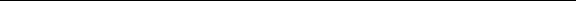 (adresa)(broj telefona)(OIB)OPĆINA SVETI IVAN ŽABNOJedinstveni upravni odjelTrg Karla Lukaša 11, Sveti Ivan ŽabnoNa temelju objavljenog Javnog poziva podnosimZAHTJEVZA SUFINANCIRANJE TROŠKOVA ŽELJEZNIČKOG PRIJEVOZAIME I PREZIME: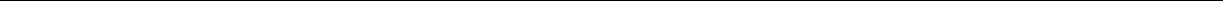 FAKULTET I SEMESTAR: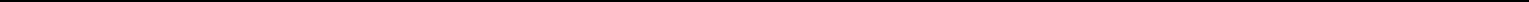 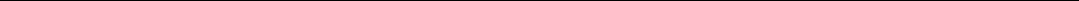 RELACIJA JAVNOG PRIJEVOZA: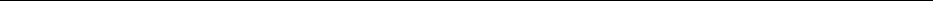 Uz zahtjev se obavezno prilaže:Dokaz o prebivalištu (preslika osobne iskaznice ili Uvjerenje o prebivalištu) Potvrda o redovitom upisu u akademsku godinu 2018/2019., izdana od strane fakulteta na koji je student upisan, a u svrhu ostvarivanja prava na sufinanciranje troškova prijevoza. U Svetom Ivanu Žabnu, _______________________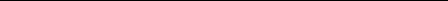 Potpis podnositelja zahtjeva: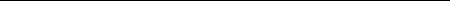 